     El presente documento tiene como objeto presentar el formato estandarizado para la cubierta, la primera página interior de los Trabajos finales de los alumnos de pregrado y posgrado, para optar al título profesional o grado académico, de acuerdo a la política de imagen corporativa de la Universidad de Piura; siendo estas de carácter obligatorio.   Así mismo, se mantiene de forma recomendada, una serie de pautas formales básicas para la maquetación del cuerpo del trabajo.Formato obligatorio de presentación de los trabajos finalesCubierta del trabajo y portada.La cubierta y la primera página del documento contienen los datos generales necesarios para la identificación del Trabajo final. En las mismas, deberán figurar el logo oficial de la Universidad de Piura; nombre de la Facultad donde cursó los estudios; el título del trabajo (debe ser claro, conciso y específico); el  número de volumen (si tuviera más de uno); el protocolo de titulación (se refiere a la identificación del trabajo y el grado o título que se pretende); el(los) autor(es) con los nombres y apellidos completos; los nombres y apellidos completos del asesor(es) precedido del grado que corresponda; el lugar donde cursó estudios y la fecha de la sustentación o presentación final del trabajo. Haga uso del Generador de Carátulas para Tesis y Trabajos de Investigación UDEP para la creación automática de la cubierta y la portada del trabajo final. Encuadernación. Para empastar el trabajo final debe utilizar papel estucado (papel couché) con revestimiento mate, de gramaje 250 gr., cosido o encolado térmico y en formato DIN-A4 (cerrado).  Versión digital.El formato digital del trabajo debe contener una marca de agua, del escudo de la Universidad de Piura, en todas su páginas, a excepción de la portada. Esta versión debe ser idéntica al ejemplar impreso.La presentación del CD o DVD debe consignar información que permita su identificación: título del trabajo, nombre del autor(es), lugar y fecha, en Arial, 10 pts. y negrita. Así mismo, éste deberá presentarse en un sobre de 12.7x12.7 cm., elaborado con el mismo material que la cubierta impresa del trabajo, para garantizar su conservación e identificado con los mismos datos que figuran en el CD.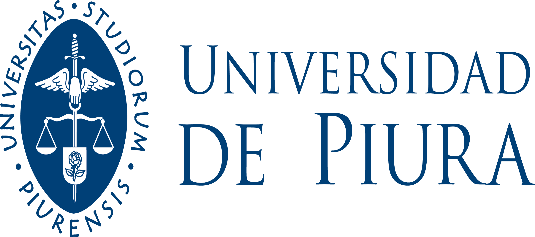 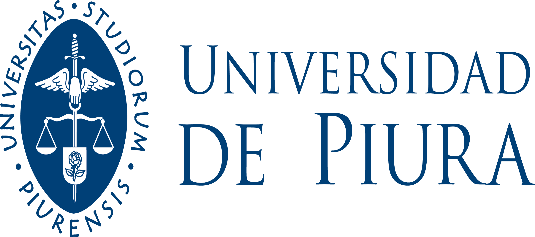 Recomendaciones formales para la maquetación del cuerpo del trabajo finalPara aquellas Facultades que no adopten un estilo específico para la elaboración de sus trabajos, se mantiene de forma recomendada, una serie de pautas formales básicas bajo los lineamientos de las Normas APA 6ª edición (2016), con el objeto de seguir criterios de homogeneidad, legibilidad tipográfica y facilidad funcional, utilizados en la maquetación del cuerpo del trabajo recogidos en el presente documento y en la Guía para la Elaboración de Citas y Referencias: Estilo APA . Partes constitutivas del trabajo final.El contenido del trabajo final, a excepción del artículo científico y del trabajo de suficiencia profesional, posee algunas partes obligatorias como: la portada, el resumen, la tabla de contenido, la introducción, el cuerpo de la obra, conclusiones y la bibliografía, así como otras de carácter optativo como:  el glosario y el material complementario (ver tabla 1).Tabla 1Partes constitutivas del trabajo finalFuente: Elaboración propia.Formato.Papel: blanco de 80 gr. y tamaño DIN-A4Impresión: láser, impreso a doble cara.Márgenes: 2,5 cm en todos los bordes de la hoja.Alineación del texto: justificado.Fuentes: Para el texto y páginas preliminares: Times New Roman, 12 pts. No se usa cursiva, salvo para palabras cuyo origen sea un idioma distintoPara ilustraciones, tablas, o pie de página:  Times New Roman, se puede reducir el tamaño a 10 pts.Títulos y epígrafes: Times New Roman, 12 pts., para cualquier tipo de nivel de título, según las Normas APA (ver Tabla 2). Se recomienda como máximo 5 niveles de título.Los títulos no se deben escribir con mayúscula sostenida. Interlineado: Para todo el texto, incluido el espaciado entre párrafos y títulos, es de 1.5 líneas. La única excepción son las notas a pie de página y las referencias bibliográficas, que utilizan interlineado sencillo. Los títulos de los capítulos, índices, prefacios, introducciones, apéndices, planos, bibliografías y conclusiones se iniciarán a partir de la línea 1 y en una página nueva.Sangría:Respetando los niveles de título, es necesario dejar 5 espacios en la primera línea de cada párrafo. No se sangran el resumen, los títulos, los títulos de figura y/o tablas.Paginación: Todas las páginas del trabajo se cuentan y el número se ubicará en la esquina superior externa, con números romanos o arábigos.Números romanos en minúscula para las páginas preliminares: desde la portada (que se cuenta, pero no se numera) incluyendo las páginas de la tabla de contenido, la dedicatoria y el prefacio.Números arábigos para el texto: desde la introducción en adelante. La primera página de cada sección (introducción, capítulo, conclusiones, etc.) se cuentan, pero no se numeran. Se pone solo el número; no se usa el término “página” o “pág.” antes del número.Referencias Bibliográficas: deben ser consignadas en orden alfabético del apellido del autor. Tabla 2Formato para cinco niveles de títulos en las publicaciones de la APAFuente: Tomado y adaptado del Manual de Publicaciones de la American Psychological Association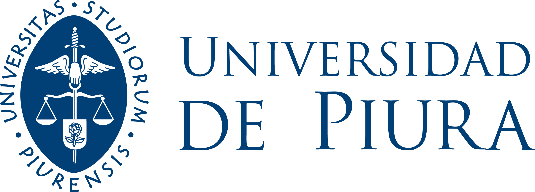 Título del trabajo finalNombre completo del autor(es)Lugar, fechaPáginas preliminares:Hoja de respectoPortada oficialPágina de aprobación (opcional)Página de calificaciones (opcional)Dedicatoria (opcional)Agradecimientos (opcional)Resumen analítico-informativo: en español e inglés, con una extensión máxima de 500 palabras Prefacio (opcional)Tabla de contenidoLista de las tablas (si hubiera)Lista de figuras o imágenes (si hubiera)Contenido o Texto:Introducción: reducido estado actual del problema que se pretende resolver, clara, breve, no debe incluir resultados ni conclusiones  Cuerpo de la obra: capítulos, subcapítulos, secciones que del trabajo; que describe con detalle el problema, el marco teórico, metodología, resultados, discusión, etc. Conclusiones: deben reflejar los resultados, alcances, limitaciones, consecuencias del estudio, conclusión general, etc.Recomendaciones (si hubiera)Glosario (opcional)Referencias:Referencias BibliográficasApéndices: si incluye información complementaria elaborada por el autorAnexos: si incluye información complementaria de un tercero  Formato para niveles de títulos en las publicaciones de la APAFormato para niveles de títulos en las publicaciones de la APAFormato para niveles de títulos en las publicaciones de la APANivel de títuloFormatoEjemplo1Centrado, en negritas, con mayúsculas y minúsculas     Luego el párrafo comienza debajo con una sangría de 5 espacios como un párrafo normal.Capítulo 1Introducción e información general     Como refiere José Carlos Gómez (2014), en matemáticas, hay conceptos que ...2Título alineado a la izquierda, en negritas, con mayúsculas y minúsculas                                                Luego, el párrafo comienza en la línea siguiente. Tenga en cuenta que el título no termina con punto.1. Las ecuaciones     Se llama ecuación a la igualdad entre dos expresiones algebraicas, que …3     Título unido al párrafo, con sangría (de 5 espacios), en negrita, con mayúsculas y minúsculas y con punto seguido. El texto comienza en la misma línea, una vez acaba el punto del título. A partir de la segunda línea del texto, va alineado a la izquierda.     1.1. Ecuación algebraica. Es un polinomio P(x), con coeficientes reales o complejos, igualado a cero…     En lo que respecta al teorema de Pitágoras…4     Título unido al párrafo, con sangría (de 5 espacios), en negritas, en cursivas, con mayúsculas y minúsculas y con punto seguido. El texto comienza, en la misma línea, una vez acaba el punto del título, ya sin cursiva y, a partir de la segunda línea, va alineado a la izquierda.     1.1.1. Función polinómica. Es una relación que asigna, para cada valor de la variable x, el valor …5     Título unido al párrafo, con sangría (de 5 caracteres), en cursivas, con mayúsculas y minúsculas y con punto seguido. El texto comienza, en la misma línea, una vez acaba el punto del título, pero ya sin cursiva y, a partir de la segunda línea, va alineado a la izquierda.     1.1.1.1. Función constante. Se trata de una función polinómica de grado 0.  Su gráfica es …